Case Shiller RMarkdownIra Sharenow2023-04-21IntroductionI have been working cooperatively with a Madison Wisconsin area housing expert. Previously, I looked at single family housing sales in the Madison area but did not distinguish between repeat sales and sales of new property. This analysis focuses exclusively on repeat sales and was inspired by the work done by Case-Shiller. However, I am not in any way associated with the Case-Shiller organization. This work is not the same as the Case-Shiller Index.
https://www.spglobal.com/spdji/en/indices/indicators/sp-corelogic-case-shiller-20-city-composite-home-price-nsa-index/#overview
https://wolfstreet.com/2023/02/28/the-most-splendid-housing-bubbles-in-america-february-update-biggest-price-drops-now-in-phoenix-portland-las-vegas-san-francisco-seattle-denver-san-diego/Technical and R Statisitcal Programming NoteThe document is mostly R ggplot2 graphs followed by R flextables. In the flextables, if the annualized appreciation was less than 1% it appears in bold red. If instead it was more than 7%, it appears in bold green.The data manipulation was done with the R tidyverse, mostly dplyr. Moving averages used the slider package.https://irasharenow.com/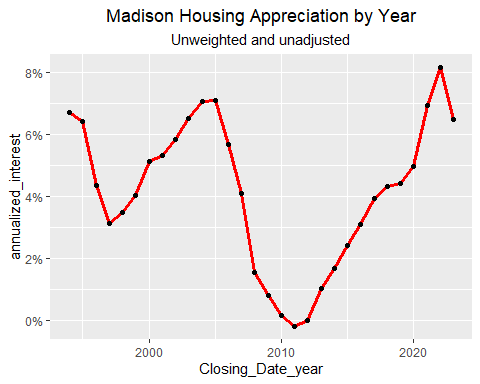 Table 1: Appreciation by Year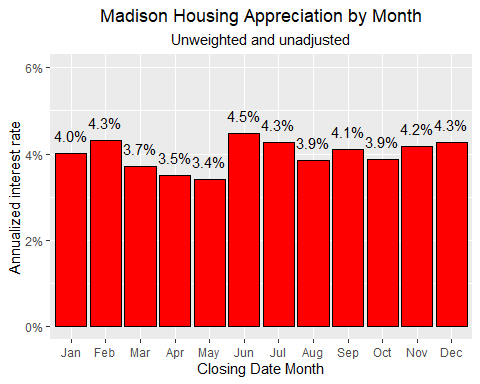 Table 2: Appreciation by Month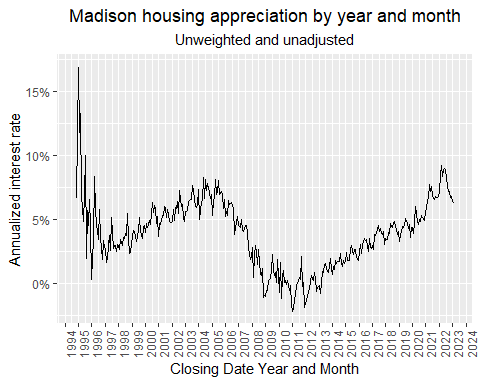 Table 3: Appreciation by Year and Month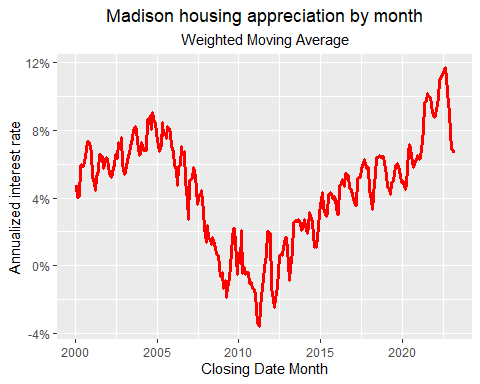 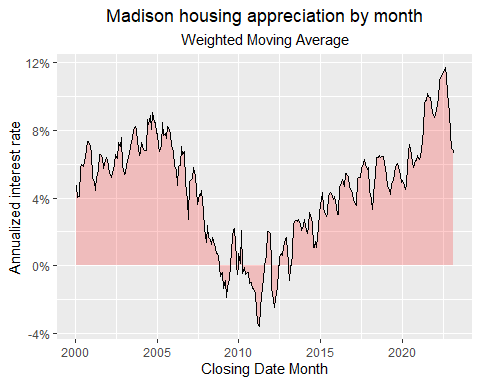 Madison Housing Appreciation by Year
Unweighted and unadjustedMadison Housing Appreciation by Year
Unweighted and unadjustedMadison Housing Appreciation by Year
Unweighted and unadjustedyearappreciationcounts19946.70%119956.40%6519964.30%17619973.10%28919983.50%49019994.00%61420005.10%68220015.30%82220025.90%102220036.50%119920047.10%55520057.10%53320065.70%50420074.10%55120081.60%56220090.80%70520100.20%6942011-0.20%72120120.00%96420131.00%138920141.70%131520152.40%160020163.10%173420174.00%176720184.30%184220194.40%174120205.00%194420216.90%204720228.20%166120236.50%60Annualized Interest rate by closing date yearAnnualized Interest rate by closing date yearAnnualized Interest rate by closing date yearMadison Housing Appreciation by Month
Unweighted and unadjustedMadison Housing Appreciation by Month
Unweighted and unadjustedMadison Housing Appreciation by Month
Unweighted and unadjustedmonthappreciationcountsMay3.40%1184Apr3.50%1291Aug3.90%1958Jan4.00%2414Sep4.10%3169Jul4.30%4088Jun4.50%3444Feb4.30%3087Dec4.30%2183Nov4.20%1906Oct3.90%1833Mar3.70%1692Annualized Interest rate by closing date monthAnnualized Interest rate by closing date monthAnnualized Interest rate by closing date monthMadison Housing Appreciation by Year and Month
Unweighted and unadjustedMadison Housing Appreciation by Year and Month
Unweighted and unadjustedMadison Housing Appreciation by Year and Month
Unweighted and unadjustedyear_monthappreciationcounts2018 Jan3.60%842018 Feb3.50%842018 Mar4.00%1202018 Apr3.90%1632018 May4.70%1902018 Jun4.50%2672018 Jul4.40%2302018 Aug4.80%2112018 Sep4.90%1172018 Oct4.60%1382018 Nov3.90%1332018 Dec4.10%1052019 Jan3.30%742019 Feb3.80%752019 Mar4.10%1202019 Apr4.50%1212019 May4.40%2062019 Jun4.60%2322019 Jul5.10%2252019 Aug4.70%1902019 Sep4.40%1402019 Oct4.60%1212019 Nov3.60%1212019 Dec4.40%1162020 Jan4.40%632020 Feb3.90%722020 Mar4.80%1242020 Apr6.00%1452020 May4.90%1632020 Jun4.70%2272020 Jul5.00%2122020 Aug4.80%1992020 Sep5.30%2192020 Oct5.20%1832020 Nov5.10%1752020 Dec4.90%1622021 Jan5.60%912021 Feb6.50%692021 Mar6.70%1272021 Apr7.70%1652021 May7.20%1942021 Jun7.60%2662021 Jul6.90%2422021 Aug6.80%2222021 Sep6.60%1922021 Oct6.80%1752021 Nov6.80%1612021 Dec6.90%1432022 Jan7.10%682022 Feb8.50%672022 Mar9.20%1442022 Apr8.40%1162022 May8.80%1822022 Jun9.00%2352022 Jul8.90%2002022 Aug7.70%1922022 Sep7.20%1472022 Oct7.20%1142022 Nov6.80%1132022 Dec6.80%832023 Jan6.50%482023 Feb6.30%12Annualized Interest rate by closing date year and month, 2018-2023Annualized Interest rate by closing date year and month, 2018-2023Annualized Interest rate by closing date year and month, 2018-2023Madison Housing Appreciation by Month
3 Month Moving AverageMadison Housing Appreciation by Month
3 Month Moving AverageMadison Housing Appreciation by Month
3 Month Moving Averagemonthsappreciationcounts2010-01-290.20%1202010-02-262.10%972010-03-31-0.40%1212010-04-30-0.10%1762010-05-28-0.50%2422010-06-30-0.40%3182010-07-30-0.40%2842010-08-31-1.00%2462010-09-30-1.00%1542010-10-29-1.30%1362010-11-30-1.30%1022010-12-30-1.60%1012011-01-31-2.60%1042011-02-28-3.30%1052011-03-31-3.60%1102011-04-29-2.40%1462011-05-31-1.20%2002011-06-30-0.80%2642011-07-29-0.10%2802011-08-310.60%2832011-09-302.00%2362011-10-312.00%1892011-11-301.90%1322011-12-30-1.30%1112012-01-31-2.00%1082012-02-29-2.50%1182012-03-30-1.90%1592012-04-30-1.20%2022012-05-31-0.30%2642012-06-290.60%3372012-07-310.70%3822012-08-310.60%3762012-09-281.10%3002012-10-311.60%2312012-11-301.70%1962012-12-310.10%1682013-01-31-0.90%1632013-02-28-0.20%1672013-03-300.80%2032013-04-302.40%2762013-05-312.60%3802013-06-282.70%4912013-07-312.60%5552013-08-302.80%5532013-09-302.50%4692013-10-312.10%3602013-11-292.40%2552013-12-312.70%2262014-01-312.40%1902014-02-281.90%1762014-03-312.30%1832014-04-303.20%2522014-05-312.80%3532014-06-302.60%4652014-07-311.10%5222014-08-291.40%5272014-09-301.10%4302014-10-312.30%3362014-11-263.10%2572014-12-313.60%2372015-01-304.30%2122015-02-283.40%2092015-03-313.20%2452015-04-302.90%3332015-05-293.10%4492015-06-304.20%5812015-07-314.30%6702015-08-314.30%6402015-09-303.90%4872015-10-304.10%3652015-11-303.80%2932015-12-313.00%2872016-01-293.10%2602016-02-294.70%2482016-03-314.90%2802016-04-295.10%3722016-05-314.70%4812016-06-305.40%6122016-07-295.40%6332016-08-315.20%6432016-09-304.60%5282016-10-314.60%4302016-11-304.30%3412016-12-303.90%3142017-01-313.60%2812017-02-283.50%2562017-03-315.10%2662017-04-285.20%3482017-05-315.20%4682017-06-305.80%6452017-07-316.00%6892017-08-316.30%6822017-09-296.00%5212017-10-315.70%4672017-11-305.80%3752017-12-294.50%3352018-01-313.90%2842018-02-283.30%2662018-03-304.90%2882018-04-305.40%3672018-05-316.40%4732018-06-296.40%6202018-07-316.50%6872018-08-316.40%7082018-09-286.50%5582018-10-316.50%4662018-11-305.70%3882018-12-315.40%3762019-01-314.70%3122019-02-284.50%2542019-03-294.20%2692019-04-304.80%3162019-05-315.00%4472019-06-285.50%5592019-07-315.90%6632019-08-306.10%6472019-09-305.90%5552019-10-315.40%4512019-11-294.90%3822019-12-315.00%3582020-01-314.70%3002020-02-284.50%2512020-03-314.80%2592020-04-306.70%3412020-05-297.20%4322020-06-306.90%5352020-07-316.10%6022020-08-315.80%6382020-09-306.20%6302020-10-306.20%6012020-11-306.50%5772020-12-316.30%5202021-01-296.40%4282021-02-266.90%3222021-03-318.00%2872021-04-309.60%3612021-05-319.80%4862021-06-3010.20%6252021-07-3010.00%7022021-08-319.90%7302021-09-309.50%6562021-10-299.10%5892021-11-308.80%5282021-12-318.80%4792022-01-319.20%3722022-02-289.80%2782022-03-3110.90%2792022-04-2911.10%3272022-05-3111.30%4422022-06-3011.40%5332022-07-3111.70%6172022-08-3111.10%6272022-09-3010.20%5392022-10-319.00%4532022-11-307.90%3742022-12-306.90%3102023-01-316.80%2442023-02-106.60%143Annualized Interest rate by closing date monthAnnualized Interest rate by closing date monthAnnualized Interest rate by closing date month